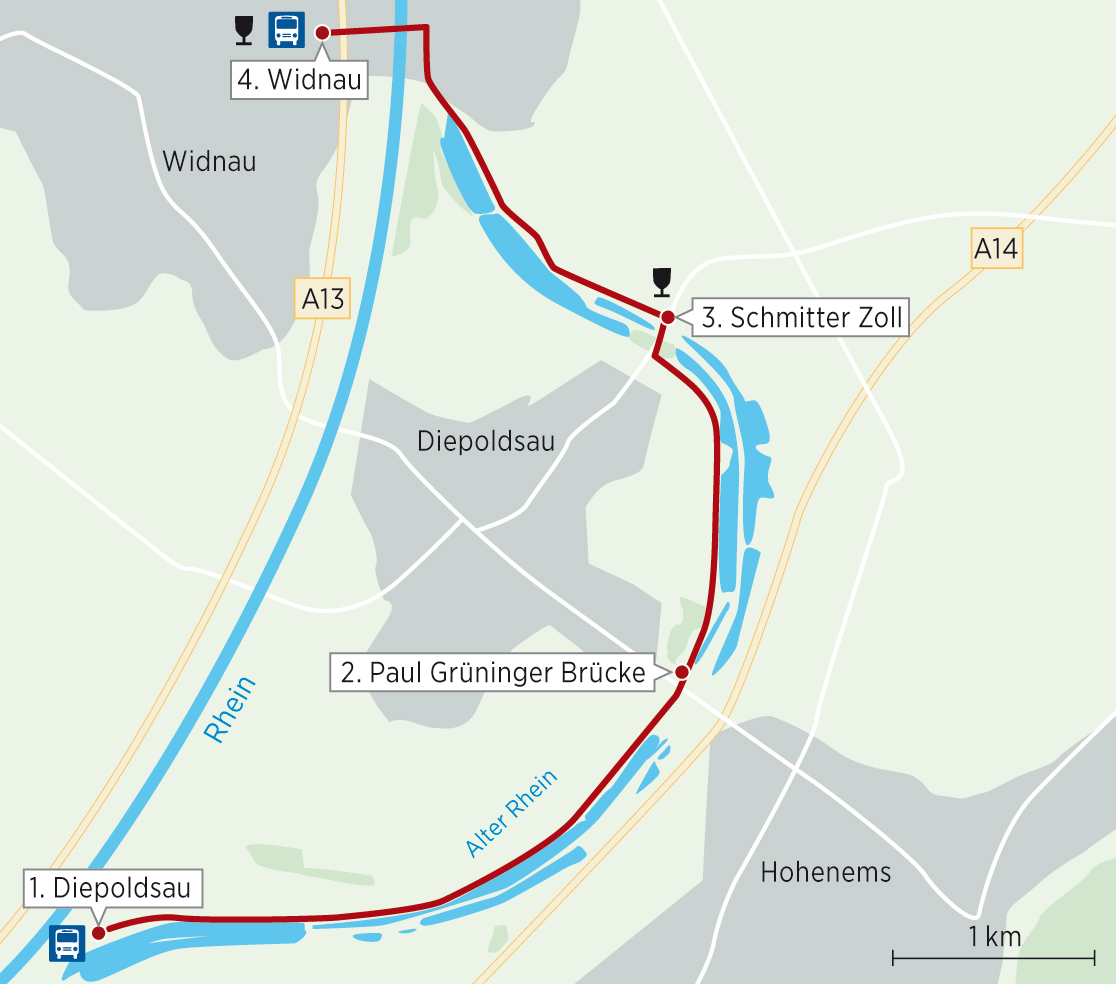 Bild: St.Galler Tagblatt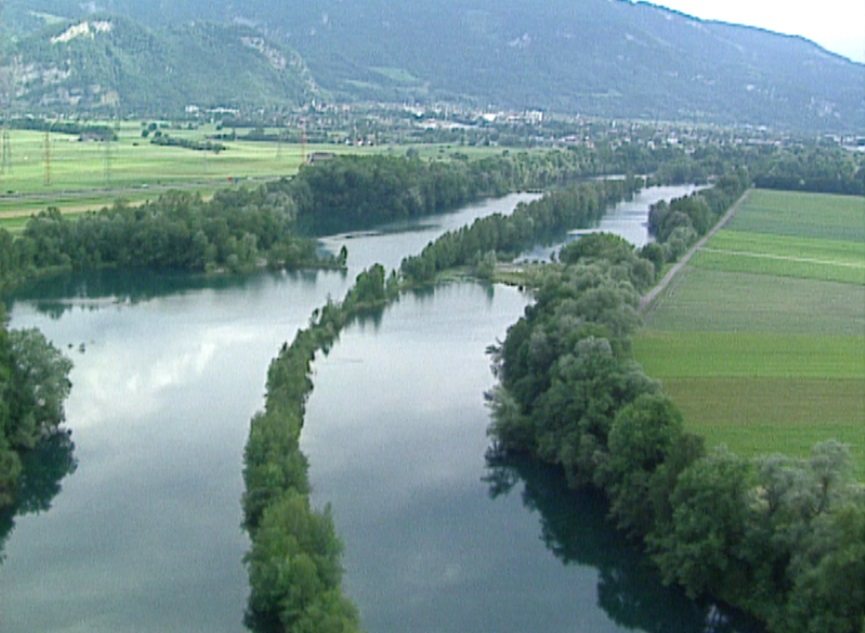 Bild: SRF